§3186.  Medical and social services referral serviceThe department shall establish and maintain an information and referral service for medically indigent persons who become pregnant as a result of rape, gross sexual misconduct, incest or sexual abuse. The information and referral service shall include a list of medical and social services available from state and private sources, including, but not limited to, counseling services, shelter, maternal health care, a list of physicians who have voluntarily agreed to provide to Medicaid eligible victims, pro bono, medical services not available from Medicaid and other applicable medical or social services.  [PL 1987, c. 402, Pt. A, §140 (RPR).]This information shall also be made available to rape crisis centers, family planning agencies and other appropriate organizations.  [PL 1987, c. 402, Pt. A, §140 (RPR).]In addition to the medical and social services information provided, the department shall strongly encourage and counsel each person receiving this information to report the rape, gross sexual misconduct, incest or sexual abuse to the appropriate authorities for criminal prosecution and shall assist that person in making the report, if requested.  [PL 1987, c. 402, Pt. A, §140 (RPR).]Principles of reimbursement established for intermediate care facilities for persons with intellectual disabilities must be amended to implement the recommendations of the Advisory Committee on Staff Retention.  [PL 2011, c. 542, Pt. A, §34 (AMD).]SECTION HISTORYPL 1985, c. 375 (NEW). PL 1985, c. 486, §1 (NEW). PL 1985, c. 749, §1 (AMD). PL 1987, c. 402, §A140 (RPR). PL 1987, c. 869, §1 (AMD). PL 2011, c. 542, Pt. A, §34 (AMD). The State of Maine claims a copyright in its codified statutes. If you intend to republish this material, we require that you include the following disclaimer in your publication:All copyrights and other rights to statutory text are reserved by the State of Maine. The text included in this publication reflects changes made through the First Regular and First Special Session of the 131st Maine Legislature and is current through November 1, 2023
                    . The text is subject to change without notice. It is a version that has not been officially certified by the Secretary of State. Refer to the Maine Revised Statutes Annotated and supplements for certified text.
                The Office of the Revisor of Statutes also requests that you send us one copy of any statutory publication you may produce. Our goal is not to restrict publishing activity, but to keep track of who is publishing what, to identify any needless duplication and to preserve the State's copyright rights.PLEASE NOTE: The Revisor's Office cannot perform research for or provide legal advice or interpretation of Maine law to the public. If you need legal assistance, please contact a qualified attorney.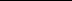 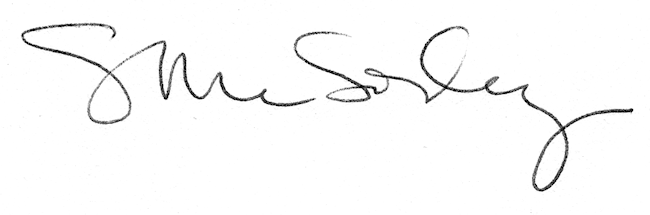 